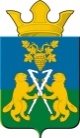 ДУМА	Ницинского сельского поселения	Слободо – Туринского муниципального районаСвердловской областипятого созываРЕШЕНИЕот 30 ноября 2023 г.                                                                              №96-НПА                                                           с.НицинскоеОб установлении и введении в действие земельного налога на территории Ницинского сельского поселения Слободо-Туринского муниципального района Свердловской области на 2024 год В соответствии с главой 31 Налогового кодекса Российской Федерации, Федеральным законом от 06.10.2003 № 131-ФЗ «Об общих принципах организации местного самоуправления в Российской Федерации», руководствуясь Уставом Ницинского сельского поселения, Дума Ницинского сельского поселения РЕШИЛА:          1. Установить и ввести в действие 1 января 2024 года на территории Ницинского сельского поселения земельный налог, порядок уплаты земельного налога на земельные участки, находящиеся в пределах границ Ницинского сельского поселения.2. Установить ставки земельного налога в следующих размерах:1) 0,3% от кадастровой стоимости земельного участка в отношении земельных участков:        - отнесенных к землям сельскохозяйственного назначения или к землям в составе зон сельскохозяйственного использования в населенных пунктах и используемых для сельскохозяйственного производства;         - занятых жилищным фондом и объектами инженерной инфраструктуры жилищно-коммунального комплекса (за исключением доли в праве на земельный участок, приходящейся на объект, не относящихся к жилищному фонду и к объектам инженерной инфраструктуры жилищно-коммунального комплекса) или приобретенных (предоставленных) для жилищного строительства;        -  не используемых в предпринимательской деятельности, приобретенных (предоставленных) для ведения личного подсобного хозяйства, садоводства или огородничества, а также земельных участков общего назначения, предусмотренных Федеральным законом от 29 июля 2017 года № 217-ФЗ              «О ведении гражданами садоводства и огородничества для собственных нужд и о внесении изменений в отдельные законодательные акты Российской Федерации;        - ограниченных в обороте в соответствии с законодательством Российской Федерации, предоставленных для обеспечения обороны, безопасности таможенных нужд;2) 1,5 % от кадастровой стоимости земельного участка в отношении прочих земельных участков.  3. Установить налоговые льготы по земельному налогу:          1) освободить от уплаты земельного налога в размере 100%:-  исполнительно-распорядительный орган местного самоуправления Ницинского сельского поселения;- организации, независимо от организационно-правовых форм и финансируемых из всех уровней бюджетов за земли, занятые детскими дошкольными учреждениями, учреждения культуры, образования;          -  лиц, призванных на военную службу по мобилизации или проходящие военную службу по контракту, заключенному в соответствии с пунктом 7 статьи 38 Федерального закона от 28 марта 1998 года № 53-ФЗ "О воинской обязанности и военной службе", либо заключивших контракт о добровольном содействии в выполнении задач, возложенных на Вооруженные Силы Российской Федерации, а также супругу (супруга), родителей (усыновителей) и детей (при наличии справки (подтверждения), выданной (выданного) Военным комиссариатом о призвании гражданина на военную службу по мобилизации, или справки, выданной медицинской организацией, о нахождении мобилизованного гражданина в больнице, госпитале, другой медицинской организации в стационарных условиях на излечении от увечий (ранений, травм, контузий) или заболеваний, полученных при выполнении задач в ходе проведения специальной военной операции), начиная с налогового периода 2023 года.          2) в размере 50% от подлежащей уплате налогоплательщиками исчисленной суммы земельного налога:-организации   здравоохранения;-членов Добровольной пожарной дружины;-членов Добровольной народной дружины;-старост сельских населенных пунктов;         3) в размере 30% от подлежащей уплате налогоплательщиками исчисленной суммы земельного налога:             -пенсионеров, получающих пенсии, назначаемые в порядке, установленном пенсионным законодательством, достигших возраста 65 и 60 лет (соответственно мужчины и женщины), которым в соответствии с законодательством Российской Федерации выплачивается ежемесячное пожизненное содержание.4. Налогоплательщики, имеющие право на налоговые льготы, установленные настоящим Решением, представляют в налоговый орган по своему выбору заявление о предоставлении налоговой льготы, а также вправе представить документы, подтверждающие право налогоплательщика на налоговую льготу.          5. Настоящее Решение опубликовать в печатном средстве массовой информации Думы и Администрации Ницинского сельского поселения «Информационный вестник Ницинского сельского поселения», разместить на официальном сайте Ницинского сельского поселения в информационно-телекоммуникационной сети Интернет (www.nicinskoe.ru).          6. Контроль за исполнением Решения возложить на комиссию по бюджету, экономической и налоговой политике (Х. Каримов).Председатель ДумыНицинского сельского поселения:_____ И.В.ЗыряноваГлава Ницинского сельского поселения:_____ Т.А.Кузеванова